Доклад на тему:
 «Использование игровых технологий в образовательно процессе ДОУ»	Автор: Гусарова Надежда АлександровнаДолжность: ВоспитательГБДОУ д\с №90 Калининского района Населённый пункт: г. Санкт-ПетербургаКакая технология расцветает в детские годы и сопровождает человека на протяжении всей его жизни?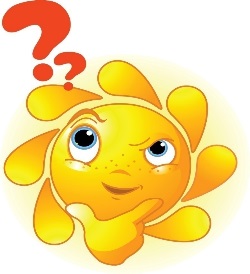 	Понятие игровой технологии
      Игровая технология – это организация педагогического процесса в форме различных педагогических игр. 
Это последовательная деятельность педагогаЦель игровой технологии – создание полноценной мотивационной основы для формирования навыков и умений деятельности в зависимости от условий функционирования дошкольного учреждения и уровня развития детей.Задачи:1. Достигнуть высокого уровня мотивации, осознанной потребности в усвоении знаний и умений за счёт собственной активности ребёнка.2. Подобрать средства, активизирующие деятельность детей и повышающие её результативность.Виды педагогических игр 

1. По виду деятельности :физические ( двигательные), интеллектуальные (умственные), трудовые, социальные, психологические.
2. По характеру педагогического процесса :
а) обучающие, тренировочные, контролирующие и обобщающие;
б) познавательные, занимательные, воспитательные, развивающие;
в) репродуктивные, продуктивные, творческие;
г) коммуникативные, диагностические,
3. По характеру игровой методики : предметные, сюжетно-ролевые, интеллектуальные игры, игры с готовыми правилами (дидактические).  
4. По содержанию – музыкальные, математические, социализирующие, логические и т.д.
5. По игровому оборудованию : настольные, компьютерные, театрализованные, сюжетно-ролевые, режиссёрские.
6. По типу организации: групповые, подгрупповые, индивидуальные (по С.Новосёловой, в рамках ФГОС)Группы игр по характеру игровой методики

I группа предметные игры: «Чудесный мешочек», Времена года», «Узнай на вкус», « Найди такой же лист» и др.

II группа творческие, сюжетно-ролевые игры: «Дочки-матери», «Больница», «Магазин игрушек», игры в «телефонные разговоры»,придумывание новой сказки.Строительно – конструктивные игры – разновидность творческих игр, в которых дети отображают окружающий предметный мир, самостоятельно возводят сооружения и оберегают их.
Строительная игра - это такая деятельность детей, основным содержанием которой является отражение окружающей жизни в разных постройкахИспользование многоперсонажных сюжетов с определённой ролевой структурой, где одна из ролей включена в непосредственные связи со всеми остальнымиОсновная рольСостав игры при этом принимает вид «куста»Дополнительная роль 1 (событие 1)Дополнительная роль 2 (событие 2)Дополнительная роль 3 (событие 3)Примеры нескольких «кустов» ролей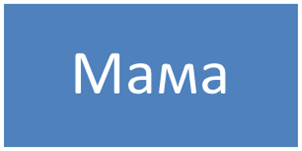 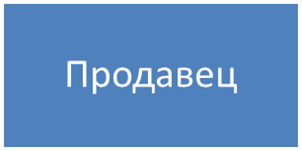 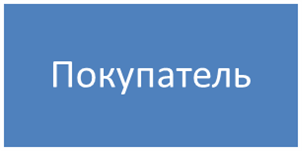 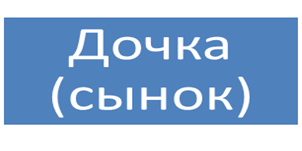 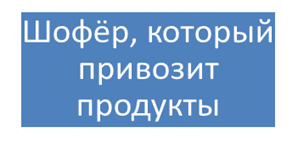 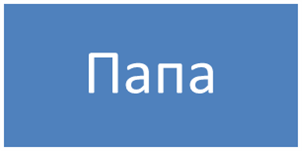 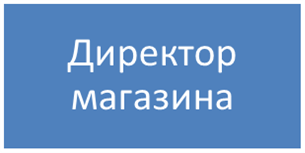 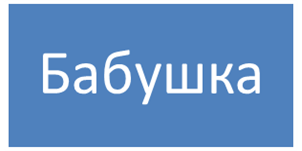 	III группа игры с готовыми правилами : дидактические  «Собери картинку», «Что лишнее», «Найди дружочка»,
«Раз, два, три-сто опасно найди», «Можно- нельзя» и др.

IV группа интеллектуальные игры         Игры-упражнения, игры-тренинги, воздействующие на психическую сферу; интеллектуальные игры типа «Счастливый случай», «Что? Где? Когда?», «Заморочки из бочки», «Зарядка для ума» и т.д. Данные важная составная часть образовательной работы познавательного характера.“Пять строчек по правилам”. Синквейн	Синквейн – это стихотворение, которое состоит из пяти строчек по определенным правилам.1 строчка – это название темы2 строчка – это определение темы в двух прилагательных или причастиях3 строчка – это три глагола, показывающие действие в рамках темы.4 строчка – фраза из четырех слов, оказывающая отношение автора к теме.5 строчка – завершение темы, синоним первого слова, выраженный любой частью речи